                     RECORTE, COLAGEM E MOSAICOO MOSAICO É UMA ARTE DECORATIVA MILENAR QUE REUNE PEQUENAS PEÇAS DE DIVERSAS CORES PARA FORMAR UMA GRANDE FIGURA. REPRESENTAM A COLAGEM PRÓXIMA DE PEQUENAS PEÇAS, FORMANDO UM EFEITO VISUAL (SEJA UM DESENHO, FIGURA, REPRESENTAÇÃO) QUE ENVOLVE ORGANIZAÇÃO, COMBINAÇÃO DE CORES, DE MATERIAIS E DE FIGURAS GEOMÉTRICAS, ALÉM DE CRIATIVIDADE E PACIÊNCIA.  EXEMPLOS: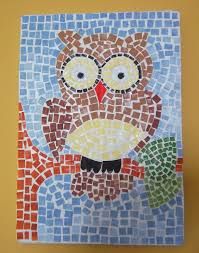 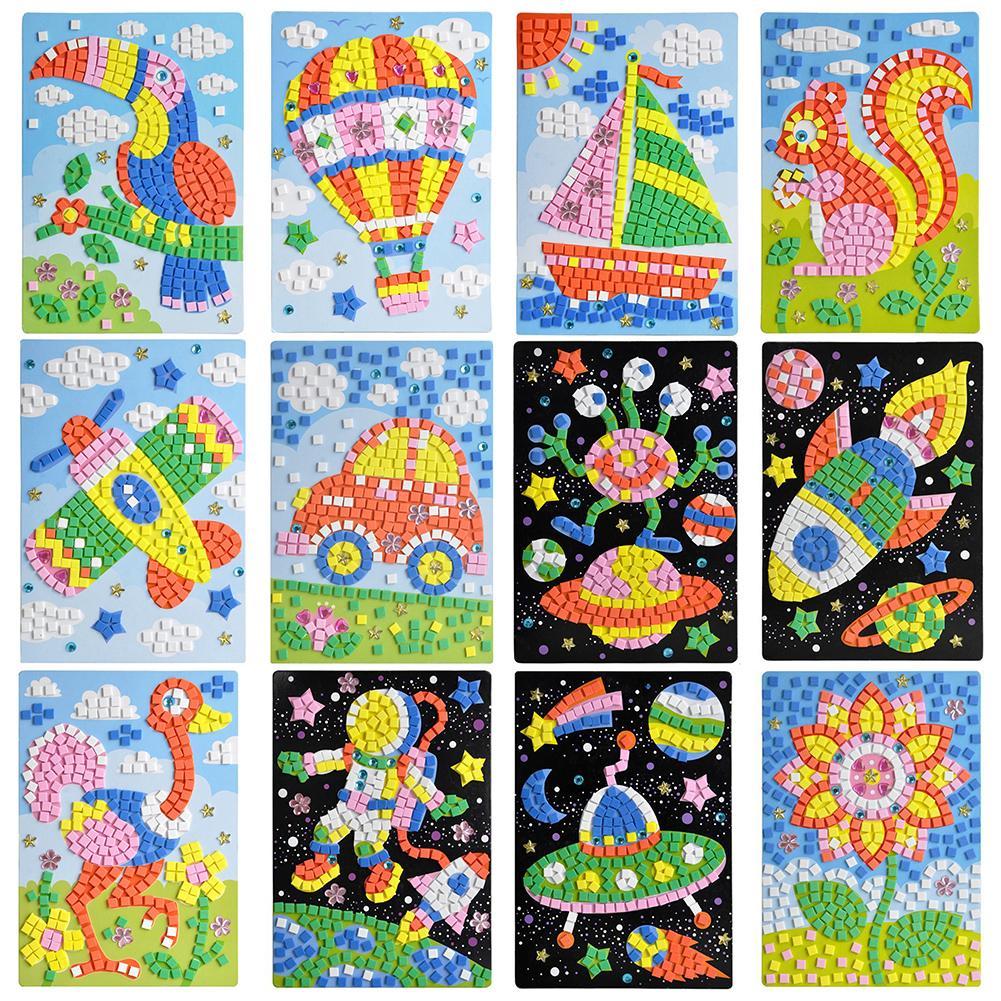 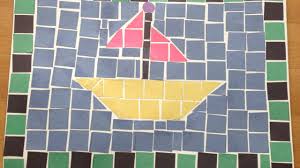 ATIVIDADE:NO CADERNO DE DESENHO OU EM UMA FOLHA SULFITE FAÇA UM DESENHO DE SUA PREFERÊNCIA, E EM SEGUIDA UTILIZE A TÉCNICA DE MOSAICO COMO É MOSTRADO NOS EXEMPLOS ACIMA MATERIAS PARA A CONFECÇÃO:COLA BRANCA E PINCEL; HIDROCOR PRETO OU LÁPIS DE COR PRETO;PAPEL SULFITE; PAPÉIS DIVERSOS (COLORIDOS), CORTADO EM TIRAS E PICADO COM A TESOURA.TÉCNICA: DESENHAR O CONTORNO DESEJADO EM PRETO, PASSAR A COLA EM PEQUENAS ÁREAS E COLAR AOS POUCOS OS PAPÉIS RECORTADOS.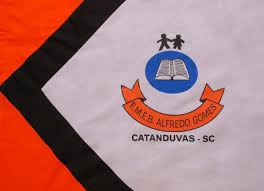 ESCOLA MUNICIPAL DE EDUCAÇÃO BÁSICA ALFREDO GOMES.DIRETORA: IVÂNIA NORA.ASSESSORA PEDAGÓGICA: SIMONE ANDRÉA CARL.ASSESSORA TÉCNICA ADM.: TANIA N. DE ÁVILA.PROFESSORA: ANA CAROLINEDISCIPLINA: ARTESCATANDUVAS – SCANO 2020 - TURMA: 1º ANO DATA: 21/09